Перспективный планаттестации педагогических работников образовательных учреждений, подведомственных ГОРУНО до 2027 годаНазвание учреждения: Муниципальное бюджетное общеобразовательное учреждение «Общеобразовательная школа «Возможность» для                                                    детей с ограниченными возможностями здоровья города  Дубны Московской области» (школа «Возможность»).Директор_______________________ / __________________ /	                      (подпись)                         (расшифровка)         МП    _______________      (дата) № п/пФИО директораДата последней аттестации Дата планируемой аттестацииДата планируемой аттестацииДата планируемой аттестацииДата планируемой аттестацииДата планируемой аттестации№ п/пФИО директораДата последней аттестации 202320242025202620271.Смирнова Валерия Анатольевна.06.2020-----ФИО заместителя директора1.Макарова Светлана Алексеевна08.08.2019+2.Егорова Ольга Владимировна20.08.2021+№ п/пФИО учителядолжностьДата последней аттестацииДата планируемой аттестацииДата планируемой аттестацииДата планируемой аттестацииДата планируемой аттестацииДата планируемой аттестацииДата планируемой аттестации2022202320242025202620271.Авдеева Светлана Николаевнаучитель изо16.04.2021+2.Бариньяк Цветана Александровнаучитель - логопед01.12.2020+3.Бочкова Наталья Викторовнаучитель15.03.2022+4.Дубинина Елена Викторовнаучитель русского языка и литературы16.04.2021+5Евдокимова Галина Владимировнаучитель русского языка и литературы08.11.2019+6.Егорова Елена Васильевнаучитель06.11.2020+7.Егорова Ольга Владимировнаучитель08.11.2019+9.Крупская Евгения Михайловнаучитель физкультуры05.02.2021+10.Кулькова Татьяна Геннадиевнаучитель начальных классов15.03.2022+11.Макарова Светлана Алексеевнаучитель начальных классов06.02.2020+12.Сидоренкова Марина Евгеньевнаучитель начальных классов19.10.2021+13.Смирнова Валерия Анатольевнаучитель биологии17.04.2019+14.Смирнова Евгения Вячеславовнаучитель начальных классов14.12.2017+15.Федотова Елена Иосифовнаучитель17.11.2020+16.Чудина Елена Владимировнатьютор15.10.2018+17.Шишлянникова Светлана Семеновнаучитель начальных классов06.11.2020+18.Чайкина Лариса Вячеславовнасоциальный педагог12.02.2020+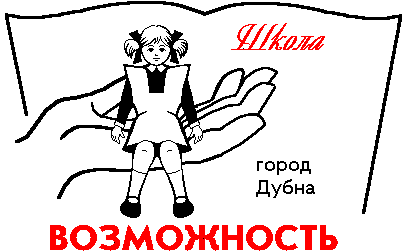 